ВНИМАНИЕ!Филиал ПАО «ТрансКонтейнер» на Красноярской железной дороге информирует о внесении изменений в документацию закупки открытого конкурса в электронной форме № ОКэ-НКПКРАСН-21-0003 по предмету закупки «Строительно-монтажные работы по реконструкции Контейнерной площадки 13 путь инв. №012/02/00000090, кадастр. №24:50:0500254:212 контейнерного терминала Базаиха филиала ПАО "ТрансКонтейнер" на Красноярской железной дороге» (далее – Открытый конкурс).	В документации о проведении процедуры открытого конкурса в электронной форме изложить в следующей форме:4.5. Порядок оплаты.4.5.1. Оплата выполненных работ производится путем перечисления Заказчиком денежных средств в размере 100 % стоимости выполненных работ на основании счета/счета-фактуры от исполнителя в течение 30 (тридцати) календарных дней с даты получения Заказчиком счета/счета-фактуры и подписания сторонами акта выполненных работ (по форме КС-2), справки о стоимости выполненных работ и затрат (по форме КС-3) и акта о приеме-сдаче отремонтированных, реконструированных, модернизированных объектов основных средств формы ОС-3.4.5.2. Может быть предусмотрен авансовый платеж, который не должен превышать 25 % (двадцать пять) процентов от цены договора.В случае авансового платежа оплата производится Заказчиком в следующем порядке:- аванс в размере не более 25 % (двадцать пять) процентов от общей цены договора – производится в течение 30 (Тридцати) календарных дней с даты подписания договора на основании счета, выставленного Поставщиком;- окончательный расчет производится в течение 30 (Тридцати) календарных дней с даты получения Заказчиком счета/счета-фактуры и подписания сторонами акта выполненных работ (по форме КС-2), справки о стоимости выполненных работ и затрат (по форме КС-3) и акта о приеме-сдаче отремонтированных, реконструированных, модернизированных объектов основных средств формы ОС-3 на основании счета, выставленного Поставщиком.4.5.3. Оплата выполненных Работ производится ежемесячно, путем перечисления Заказчиком денежных средств в размере 100 % (Сто процентов) от стоимости выполненного Объема Работ в течение 30 (Тридцати) календарных дней с даты подписания Сторонами акта о приемке выполненных работ формы КС-2, справки о стоимости выполненных работ и затрат формы КС-3 на основании предоставленного Подрядчиком счета на оплату.Оплата последнего месяца выполнения Работ производится путем перечисления Заказчиком денежных средств в размере 100 % от стоимости выполненного Объема Работ в течение 30 (Тридцати) календарных  дней с даты подписания Сторонами акта о приемке выполненных работ формы КС-2, справки о стоимости выполненных работ и затрат формы КС-3 и Акта о приеме-сдаче отремонтированных, реконструированных, модернизированных объектов основных средств ОС-3 на основании предоставленного Подрядчиком счета на оплату. Председатель Постоянной рабочей группыКонкурсной комиссии филиала ПАО «ТрансКонтейнер»на Красноярской железной дороге	                                                      Р.С. Кульков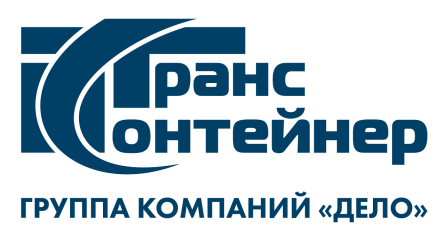 